                 Profesora: Shlomith Cabezas
	           Curso: 8º básico
                           Lenguaje.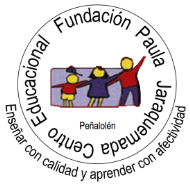 Grandes batallas de cada día.Objetivo: Leer y comprender un fragmento del cantar del Mio Cid analizando el conflicto central del texto.En esta clase aplicarás los conceptos y características de la epopeya en un fragmento de “El mío Cid”, responderás preguntas sobre los hechos, y el conflicto que se presenta en la obra.Contextualización:El poema o cantar del Mio Cid se divide en tres cantares, que narran las acciones de guerra y los conflictos políticos y familiares de Rodrigo (Ruy) Díaz, en tiempos de la Reconquista, al final del siglo XI.Según datos históricos, Ruy Díaz, llamado por los moros Cidí o Mío Cid (“mi señor”), y por moros y cristianos el Campeador (bueno en el campo de batalla), nació en Vivar, cerca de Burgos, en 1043, y murió en Valencia en 1099.El Cantar del Mío Cid se abre como uno de los temas que, por encima de las hazañas bélicas, serán predominantes en la obra: las injusticias de que es víctima el héroe.El Poema o Cantar de Mío Cid sitúa la historia en la segunda mitad del siglo XI. Cuando Ruy Díaz es un infanzón, a quien el rey Alfonso VI de Castilla envía a cobrar los tributos que le debe el rey moro de Sevilla. En esta ciudad reside García Ordoñez quien trata de humillar al Cid y se convierte en su enemigo.Finalmente, luego de varios infortunios de los cuales el Cid es víctima termina siendo desterrado por el Rey siendo separado de su esposa e hijas. Ante estas humillaciones Ruy Díaz comienza su lucha por recuperar su honra.Actividad1. Lee el fragmento correspondiente al tercer cantar del “Poema de Mio Cid” páginas 184 a 186.2. Desarrolla las actividades 1,3,4,5 y 6 en tu cuaderno.AclaracionesPara responder a la pregunta número 3 te sugiero ordenar la información y respuesta de la siguiente forma.Para responder a la pregunta número 6 debes pensar previamente ¿Qué simboliza o representa Carrión? De acuerdo con la lectura Carrión es un lugar seguro, podemos definirlo como aquel lugar o situación que nos hace sentir tranquilos, seguros y confiados.PersonajesConflicto 1: Aparición del leónConflicto 2: Batalla contra el rey de los morosInfantes de Carrión(Aquí registra las acciones realizadas por el personaje en cada conflicto)El CidLos hombres del Cid.